SEMINÁŘ Z BIOLOGIE6. ročník šestiletého a 4. ročník čtyřletého studiaHodinová dotace: 3 hod. týdněTypy VŠ : všeobecné lékařství, stomatologie, farmacie, fyzioterapie, VŠ zemědělské, veterinární medicína, ekologie a odborná biologie, biochemie, učitelství, obecná biologie a genetika – výzkumuForma výuky: přednášky, cvičení, videoprogramy, testy, referáty, výukové prezentace, výukové programy, využití PC a internetuObsah výuky:- obecná charakteristika a rozdíly mezi prokaryotními a eukaryotními   
  organismy- spojování jednotlivých botanických a zoologických poznatků v jeden celek -    
  důraz na mezipředmětové vztahy- fylogeneze orgánových soustav obratlovců- fylogeneze biologických druhů- procvičování učiva pomocí testů  - metabolismy- genetikaInformační zdroje: knihovna, internet, seminární práce, testové knížky, videotéka, přírodovědné pořady v TV, výukové programy pro biologii, interaktivní výuková aplikace – Můj pracovní sešit (http://projekt.gymtri.cz) 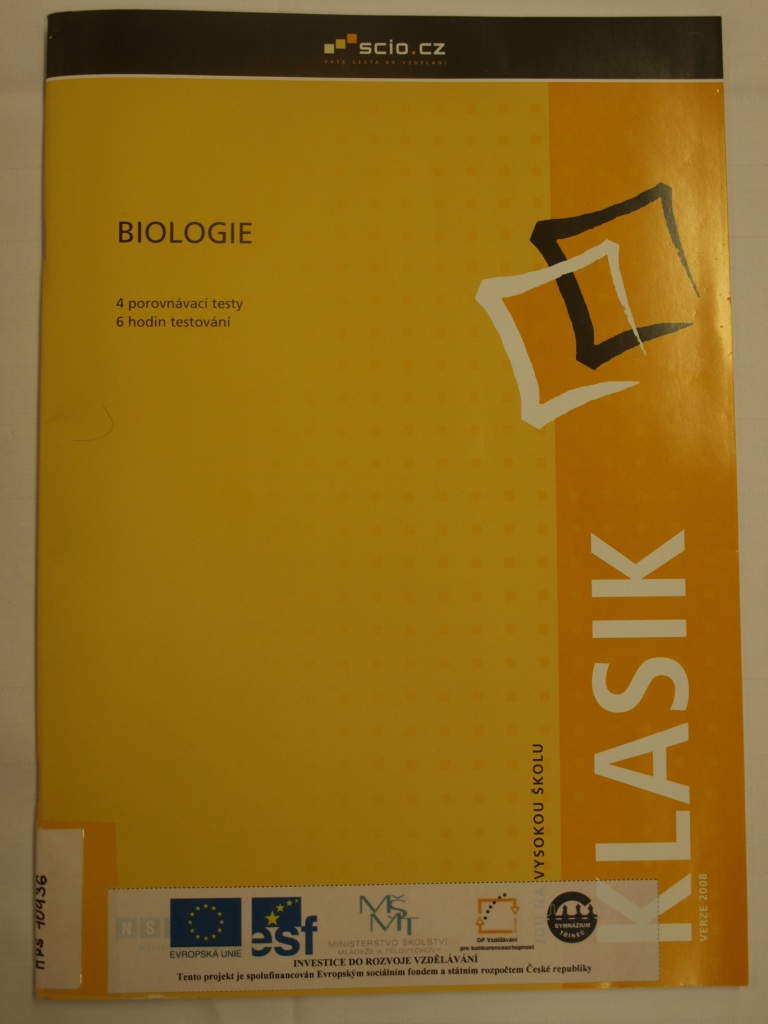 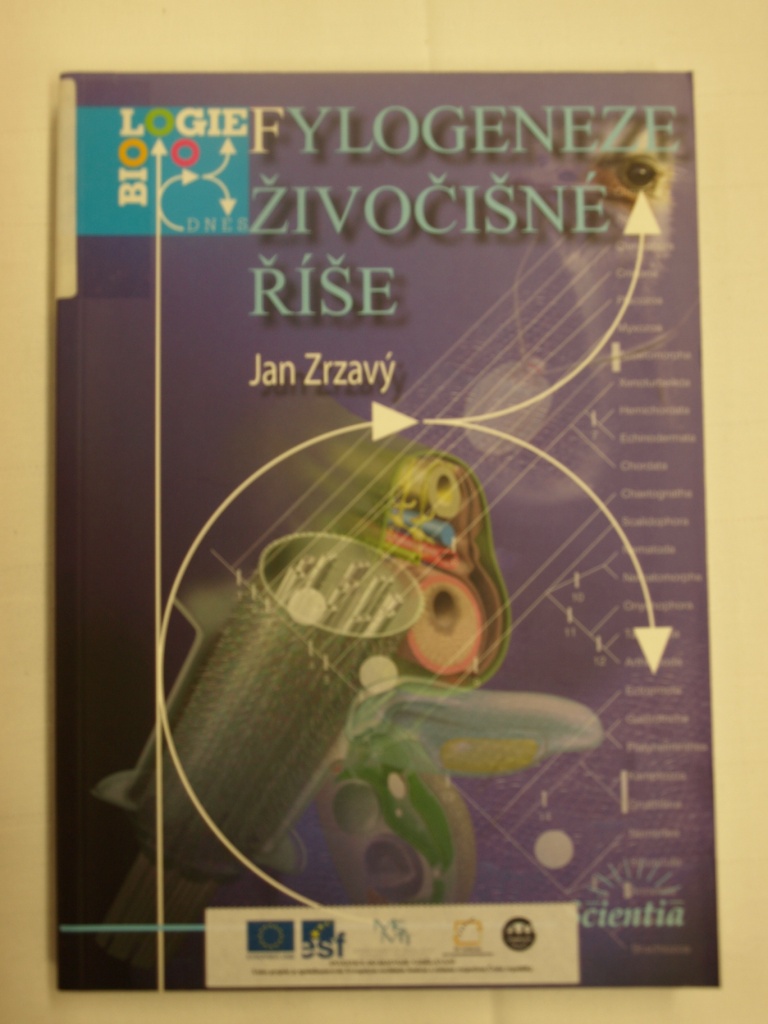 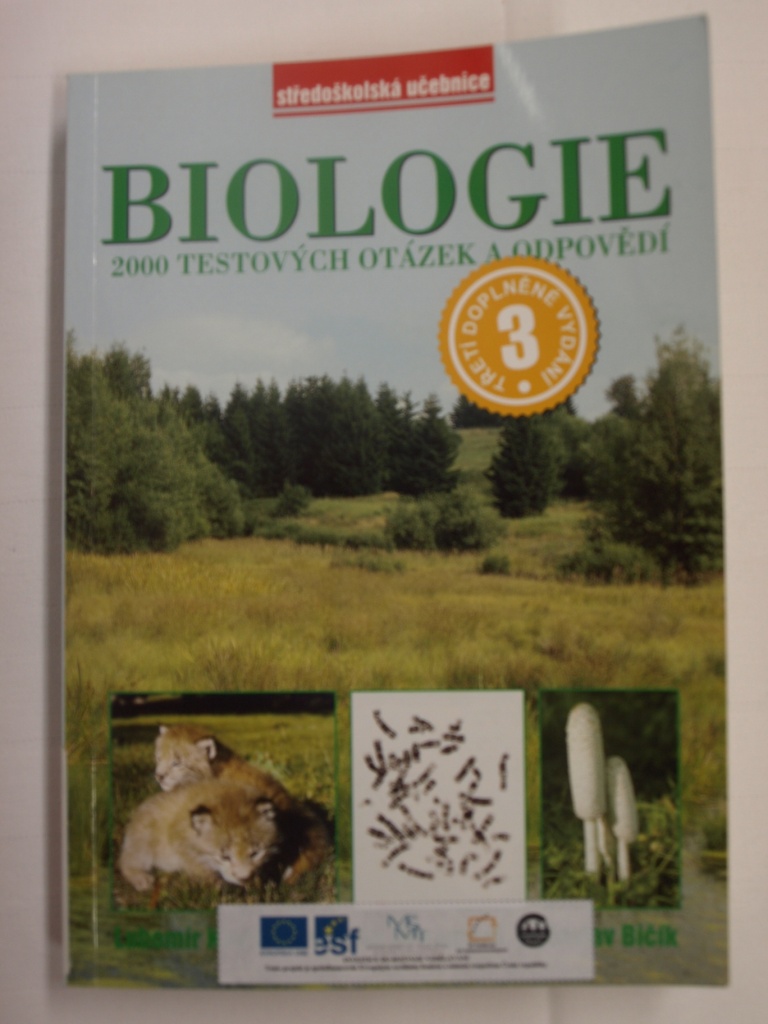 